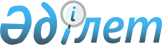 О внесении изменений в решение маслихата района Бәйтерек от 23 декабря 2022 года № 24-15 "О бюджете Переметнинского сельского округа района Бәйтерек на 2023-2025 годы"Решение маслихата района Бәйтерек Западно-Казахстанской области от 16 августа 2023 года № 6-15
      Маслихат района Бәйтерек РЕШИЛ:
      1. Внести в решение маслихата района Бәйтерек от 23 декабря 2022 года №24-15 "О бюджете Переметнинского сельского округа района Бәйтерек на 2023-2025 годы" следующие изменения:
      пункт 1 изложить в следующей редакции:
      "1. Утвердить бюджет Переметнинского сельского округа на 2023-2025 годы согласно приложениям 1, 2 и 3 соответственно, в том числе на 2023 год в следующих объемах:
      1) доходы – 167 760 тысяч тенге:
      налоговые поступления – 21 138 тысяч тенге;
      неналоговые поступления – 345 тысяч тенге;
      поступления от продажи основного капитала – 0 тенге;
      поступления трансфертов – 146 277 тысяч тенге;
      2) затраты – 174 085 тысяч тенге;
      3) чистое бюджетное кредитование – 0 тенге:
      бюджетные кредиты – 0 тенге;
      погашение бюджетных кредитов – 0 тенге;
      4) сальдо по операциям с финансовыми активами – 0 тенге:
      приобретение финансовых активов – 0 тенге;
      поступления от продажи финансовых активов государства – 0 тенге;
      5) дефицит (профицит) бюджета – - 6 325 тысяч тенге;
      6) финансирование дефицита (использование профицита) бюджета – 6 325 тысяч тенге:
      поступления займов – 0 тенге;
      погашение займов – 0 тенге;
      используемые остатки бюджетных средств – 6 325 тысяч тенге.";
      приложение 1 к указанному решению изложить в новой редакции согласно приложению к настоящему решению.
      2. Настоящее решение вводится в действие с 1 января 2023 года. Бюджет Переметнинского сельского округа на 2023 год
      тысяч тенге
					© 2012. РГП на ПХВ «Институт законодательства и правовой информации Республики Казахстан» Министерства юстиции Республики Казахстан
				
      Председатель маслихата

Н.Хайруллин
Приложение
к решению маслихата
района Бәйтерек
от 16 августа 2023 года № 6-15Приложение 1
к решению маслихата
района Бәйтерек
от 23 декабря 2022 года № 24-15
Категория
Категория
Категория
Категория
Категория
Категория
Сумма
Класс
Класс
Класс
Класс
Класс
Сумма
Подкласс
Подкласс
Подкласс
Подкласс
Сумма
Специфика
Специфика
Специфика
Сумма
Наименование
Сумма
1) Доходы
167 760
1
Налоговые поступления
21 138
01
Подоходный налог
4 440
2
Индивидуальный подоходный налог
4 440
04
Hалоги на собственность
16 508
1
Hалоги на имущество
603
3
Земельный налог
505
4
Hалог на транспортные средства
15 400
05
Внутренние налоги на товары, работы и услуги
190
3
Поступления за использование природных и других ресурсов
190
2
Неналоговые поступления
345
01
Доходы от государственной собственности
345
5
Доходы от аренды имущества, находящегося в государственной собственности
345
3
Поступления от продажи основного капитала
0
4
Поступления трансфертов
146 277
02
Трансферты из вышестоящих органов государственного управления
146 277
3
Трансферты из районного (города областного значения) бюджета
146 277
Функциональная группа
Функциональная группа
Функциональная группа
Функциональная группа
Функциональная группа
Функциональная группа
Сумма
Функциональная подгруппа
Функциональная подгруппа
Функциональная подгруппа
Функциональная подгруппа
Функциональная подгруппа
Сумма
Администратор бюджетных программ
Администратор бюджетных программ
Администратор бюджетных программ
Администратор бюджетных программ
Сумма
 Программа
 Программа
 Программа
Сумма
Подпрограмма
Подпрограмма
Сумма
Наименование
Сумма
2) Затраты
174 085 
01
Государственные услуги общего характера
76 081
1
Представительные, исполнительные и другие органы, выполняющие общие функции государственного управления
76 081
124
Аппарат акима города районного значения, села, поселка, сельского округа
76 081
001
Услуги по обеспечению деятельности акима города районного значения, села, поселка, сельского округа
67 081
022
Капитальные расходы государственного органа
9 000
07
Жилищно-коммунальное хозяйство
69 048
3
Благоустройство населенных пунктов
69 048
124
Аппарат акима города районного значения, села, поселка, сельского округа
69 048
008
Освещение улиц в населенных пунктах
32 294
009
Обеспечение санитарии населенных пунктов
3 342
011
Благоустройство и озеленение населенных пунктов
33 412
12
Транспорт и коммуникации
27 216
1
Автомобильный транспорт
27 216
124
Аппарат акима города районного значения, села, поселка, сельского округа
27 216
013
Обеспечение функционирования автомобильных дорог в городах районного значения, селах, поселках, сельских округах
27 216
15
Трансферты
1 740
1
Трансферты
1 740
124
Аппарат акима города районного значения, села, поселка, сельского округа
1 740
048
Возврат неиспользованных (недоиспользованных) целевых трансфертов
1 740
3) Чистое бюджетное кредитование
0
Бюджетные кредиты
0
Категория 
Категория 
Категория 
Категория 
Категория 
Категория 
Сумма
Класс 
Класс 
Класс 
Класс 
Класс 
Сумма
Подкласс
Подкласс
Подкласс
Подкласс
Сумма
Специфика
Специфика
Специфика
Сумма
Наименование
Сумма
5
Погашение бюджетных кредитов 
0
01
Погашение бюджетных кредитов
0
1
Погашение бюджетных кредитов, выданных из государственного бюджета 
0
Функциональная группа
Функциональная группа
Функциональная группа
Функциональная группа
Функциональная группа
Функциональная группа
Сумма
Функциональная подгруппа
Функциональная подгруппа
Функциональная подгруппа
Функциональная подгруппа
Функциональная подгруппа
Сумма
Администратор бюджетных программ
Администратор бюджетных программ
Администратор бюджетных программ
Администратор бюджетных программ
Сумма
Программа
Программа
Программа
Сумма
 Подпрограмма
 Подпрограмма
Сумма
Наименование
Сумма
4) Сальдо по операциям с финансовыми активами
0
Приобретение финансовых активов
0
Категория 
Категория 
Категория 
Категория 
Категория 
Категория 
Сумма
Класс
Класс
Класс
Класс
Класс
Сумма
Подкласс
Подкласс
Подкласс
Подкласс
Сумма
Специфика
Специфика
Специфика
Сумма
Наименование
Сумма
6
Поступления от продажи финансовых активов государства
0
01
Поступления от продажи финансовых активов государства
0
1
Поступление от продажи финансовых активов внутри страны
0
5) Дефицит (профицит) бюджета
- 6 325
6) Финансирование дефицита (использование профицита) бюджета 
6 325
7
Поступление займов
0
01
Внутренние государственные займы
0
2
Договоры займа
0
Функциональная группа
Функциональная группа
Функциональная группа
Функциональная группа
Функциональная группа
Функциональная группа
Сумма
Функциональная подгруппа
Функциональная подгруппа
Функциональная подгруппа
Функциональная подгруппа
Функциональная подгруппа
Сумма
Администратор бюджетных программ
Администратор бюджетных программ
Администратор бюджетных программ
Администратор бюджетных программ
Сумма
Программа
Программа
Программа
Программа
Сумма
Подпрограмма
Подпрограмма
Подпрограмма
Сумма
Наименование
Сумма
16
Погашение займов 
0
Категория
Категория
Категория
Категория
Категория
Категория
Сумма
Класс
Класс
Класс
Класс
Класс
Сумма
Подкласс
Подкласс
Подкласс
Подкласс
Сумма
Специфика
Специфика
Специфика
Сумма
Наименование 
Сумма
8
Используемые остатки бюджетных средств
6 325
01
Остатки бюджетных средств
6 325
1
Свободные остатки бюджетных средств
6 325